Zarządzenie Nr 232/2023  Prezydenta Miasta Włocławek z dnia 2 czerwca 2023 r.w sprawie: wyboru i ogłoszenia najkorzystniejszej oferty złożonej w otwartym konkursie ofert nr 2 na realizację zadania publicznego w zakresie wspierania i upowszechniania kultury, sztuki, ochrony dóbr kultury i dziedzictwa narodowego w 2023 roku przez organizacje pozarządowe oraz inne podmioty prowadzące działalność pożytku publicznegoNa podstawie art. 30 ust.1 ustawy z dnia 8 marca 1990 r. o samorządzie gminnym (Dz. U. z 2023  r. poz. 40, 572.) oraz art.4 ust. 1 pkt 1, art. 11 oraz art. 15 ustawy z dnia 24 kwietnia 2003 r. o działalności pożytku publicznego i wolontariacie (Dz.U. z 2023  r. poz. 571 ), Uchwałą Nr LV/151/2022 Rady Miasta Włocławek z dnia 29 listopada 2022 r. w sprawie uchwalenia Rocznego Programu współpracy Gminy Miasto Włocławek z organizacjami pozarządowymi oraz podmiotami wymienionymi w art. 3 ust 3 ustawy z dnia 24 kwietnia 2003 r. o działalności pożytku publicznego  i o wolontariacie, na rok 2023 oraz w związku z realizacją przez Miasto Włocławek projektu „WŁOCŁAWEK - MIASTO NOWYCH MOŻLIWOŚCI. Tutaj mieszkam, pracuję, inwestuję i tu wypoczywam” finansowanego w ramach Programu „Rozwój Lokalny” ze środków Mechanizmu Finansowego EOG i Norweskiego Mechanizmu Finansowego 2014 – 2021zarządza się, co następuje§ 1.1. Dokonuje się wyboru, ogłoszenia najkorzystniejszej oferty i przyznania środków finansowych dla organizacji pozarządowej prowadzącej działalność pożytku publicznego w celu realizacji zadania publicznego w zakresie wspierania i upowszechniania kultury, sztuki, ochrony dóbr kultury i dziedzictwa narodowego w 2023 roku przez organizacje pozarządowe oraz inne podmioty prowadzące działalność pożytku publicznego, jak w załączniku do niniejszego zarządzenia.2. Wybór, o którym mowa w ust. 1, został dokonany z uwzględnieniem stanowiska Komisji Konkursowej do opiniowania ofert złożonych w otwartym konkursie ofert w zakresie upowszechniania kultury, sztuki, ochrony dóbr kultury i dziedzictwa narodowego w 2023 roku zawartym w protokole zbiorczym z dnia  24 maja 2023 roku.§ 2. Ogłoszenie o wynikach konkursu zostanie zamieszczonew Biuletynie Informacji Publicznej Urzędu Miasta Włocławek.na stronie internetowej Urzędu Miasta Włocławek www.wloclawek.plna tablicy ogłoszeń w siedzibie Urzędu Miasta Włocławekw generatorze wniosków znajdujących się pod adresem www.witkac.pl.§3. Wykonanie zarządzenia powierza się Dyrektorowi Wydziału Kultury, Promocji i Komunikacji Społecznej Urzędu Miasta Włocławek.§ 4. Nadzór nad wykonaniem zarządzenia powierza się właściwemu w zakresie nadzoru Zastępcy Prezydenta Miasta Włocławek§ 5. Zarządzenie wchodzi w życie z dniem podpisania i podlega podaniu do publicznej wiadomości poprzez ogłoszenie w Biuletynie Informacji Publicznej Urzędu Miasta Włocławek.UZASADNIENIEW dniu 3 kwietnia 2023 r. Zarządzeniem Nr 131/2023 Prezydent Miasta Włocławek ogłosił otwarty konkurs ofert nr 2 na realizację zadań publicznych w zakresie wspierania i upowszechniania kultury, sztuki, ochrony dóbr kultury  i dziedzictwa narodowego w 2023 roku przez organizacje pozarządowe oraz inne podmioty prowadzące działalność pożytku publicznego. W toku procedury konkursowej, Komisja Konkursowa powołana Zarządzeniem Nr 178/2023 Prezydenta Miasta Włocławek z dnia 25 kwietnia 2023 roku zaopiniowała złożone oferty pod względem formalnym i merytorycznym. Komisja przedstawiła opinie Prezydentowi Miasta, który zaakceptował wyniki wyboru ofert.Szczegółowe warunki przyznania dotacji na realizację zadania, tryb płatności, sposób rozliczenia udzielonej dotacji zostaną określone w umowie ze wskazaną organizacją pozarządową.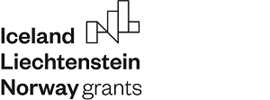 Załącznik do Zarządzenia Nr 232/2023  Prezydenta Miasta Włocławek z dnia 2 czerwca 2023 r. Oferta wybrana do realizacji zadania publicznego w zakresie wspierania i upowszechniania kultury, sztuki, ochrony dóbr kultury i dziedzictwa narodowego w 2023 roku przez organizacje pozarządowe oraz inne podmioty prowadzące działalność pożytku publicznego w sferze kultury, sztuki, ochrony dóbr kultury i dziedzictwa narodowego.Projekt: „WŁOCŁAWEK- MIASTO NOWYCH MOŻLIWOŚCI. Tutaj mieszkam, pracuję, inwestuję i tu wypoczywam” finansowanego w ramach „Programu Rozwój Lokalny” ze środków Mechanizmu Finansowego EOG i Norweskiego Mechanizmu Finansowego 2014 – 2021.Lp.Nr ofertyNazwa organizacjiZadanieKwota1.KSP.K.524.21.2022Nadwiślańska Organizacja TurystycznaFestiwal Wisły Włocławek 2023319 948,00 zł